MASTER’S THESIS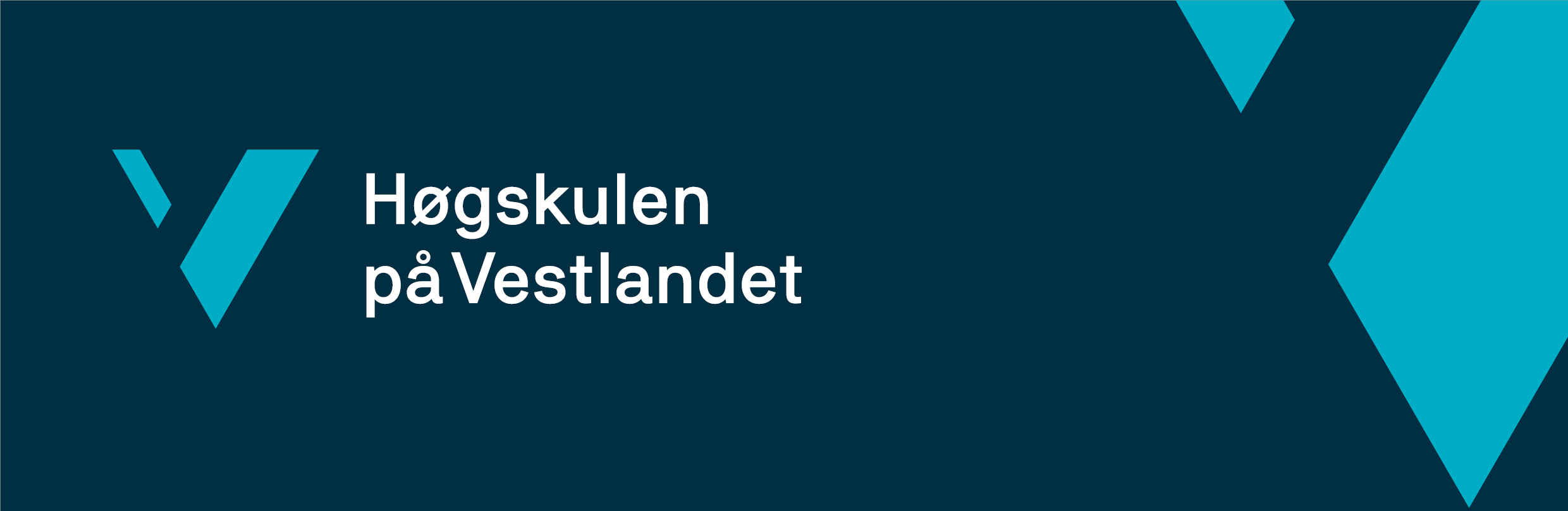 Title in EnglishCandidate number (Anonymous assignments) or Full nameName of Master program
Department/Institute/Program
Supervisor (in agreement with supervisor)
Submission DateI confirm that the work is self-prepared and that references/source references to all sources used in the work are provided, cf. Regulation relating to academic studies and examinations at the Western Norway University of Applied Sciences (HVL), § 12-1.